Об утверждении Муниципальной программы    «Правопорядок и обеспечение безопасности жизнедеятельности населения  Городского округа «Жатай» 2019-2021 годы»В соответствии с ч.25 ст.16 Федерального закона от 06.10.2003г. N 131-ФЗ «Об общих принципах организации местного самоуправления в Российской Федерации», Порядком разработки, утверждения и реализации муниципальных программ ГО «Жатай» утвержденного Постановлением Главы Окружной Администрации  ГО «Жатай» от 25.08.2016 №170,  в целях поддержания порядка на территории ГО «Жатай»:1. Утвердить Муниципальную программу«Правопорядок и обеспечение безопасности жизнедеятельности населения  Городского округа «Жатай»2019-2021 годы»2. Настоящее Постановление вступает в силу с 01.01.2019г.3. Контроль над выполнением Постановления оставляю за собой.Глава 							А.Е. Кистенёв.УтвержденаПостановлением Главы Окружной АдминистрацииГО «Жатай»№ 66-Г от 17.12.2018г.  Муниципальная программа«Правопорядок и обеспечение безопасности жизнедеятельности населения»Городского округа «Жатай»на 2019-2021 годы»Паспорт муниципальной программы«Правопорядок и обеспечение безопасности жизнедеятельности населения» Городского округа «Жатай» 2019-2021 годы»Раздел 1. Нормативно-правовое обеспечение  - Федеральный Закон №3-ФЗ «О полиции»  от 07.02.2011г.;- Водный кодекс РФ от 03.06.2006 г. № 74-ФЗ;-  Федеральный закон от 21.12.1994 г. № 68-ФЗ «О защите населения и территорий от чрезвычайных ситуаций природного и техногенного характера»;- Федеральный закон от 06.10.2003 г. № 131-ФЗ «Об общих принципах местного самоуправления в РФ»;- Федеральный Закон от 21 декабря 1994 года № 69-ФЗ «О пожарной безопасности»;- Закон Республики Саха (Якутия) от 16.06. 2005 г. З №512-III «О защите населения и территорий от чрезвычайных ситуаций природного и техногенного характера»;-  Постановление Правительства Республики Саха (Якутия) №276 от 29.06.2007 г. «Об утверждении Правил охраны жизни людей на водных объектах на территории Республики Саха (Якутия)». Раздел 2. Характеристика текущего состоянияОсновные цели Муниципальной целевой  программы   «Правопорядок и обеспечение безопасности жизнедеятельности населения Городского округа «Жатай» на 2016-2018 годы», утвержденой постановлением Главы №18-Г от 03.12.2015г., направленые на обеспечение общественного порядка в Городском округе «Жатай»; на координацию деятельности всех заинтересованных ведомств и организаций по профилактике правонарушений в Городском округе «Жатай»; не допущение возникновения случаев гибели и травматизма людей на водных объектах; на обеспечение безопасности дорожного движения автотранспорта, охраны жизни, здоровья граждан, их имущества, гарантии их законных прав на безопасные условия движения на дорогах, предупреждение опасного поведения участников дорожного движения  и повышение надежности водителей транспортных средств реализованы в полном объеме.Все запланированные мероприятия программы также выполнены в полном объеме. Во исполнение решения Якутского городского суда от 09.03.2016 г. было частично реализовано мероприятие по обеспечению безопасности дорожного движения в районе школы №1 и школы №2 в части установки искусственных дорожных неровностей и дорожных знаков. В рамках реализации антитеррористических мероприятий в 2017-2018гг было выполнено устройство ограждения школы №1 и школы №2. Также обеспечено выставление запрещающих аншлагов «Купаться запрещено» и «Выход на лед запрещен» в наиболее опасных участках водных объектов. Для усиления контроля за движением маломерных судов и обеспечения безопасности людей в ГО «Жатай» открылся пост ГИМС ГУ МЧС России по РС (Я). Выполнены работы по обеспечению противопожарных проездов: ул.Трудовая, ул.Лазо, ул.Озерная, ул.Новая. Из анализа Муниципальной целевой  программы   «Правопорядок и обеспечение безопасности жизнедеятельности населения Городского округа «Жатай» на 2016-2018 годы» видна необходимость продолжения реализации аналогичных мероприятий на территории ГО «Жатай» в последующие годы.Подпрограмма «Правопорядок»  текущей программы обеспечит развитие Единой дежурно-диспетчерской службы ГО «Жатай» которая является   органом  повседневного  управления  окружного (районного) звена территориальной подсистемы единой государственной системы предупреждения  и  ликвидации чрезвычайных  ситуаций  (РСЧС),  звеном системы оперативно-диспетчерского управления (СОДУ) ГО «Жатай»   в  чрезвычайных   ситуациях   и   предназначена   для   повышения готовности Администрации и служб Округа  к реагированию на угрозу или возникновение   чрезвычайных   ситуаций  (ЧС), эффективности  взаимодействия  привлекаемых окружных сил и средств  при их совместных действиях по предупреждению и ликвидации ЧС. Единая дежурно-диспетчерская служба ГО «Жатай» в рамках осуществления постоянного контроля над оперативной обстановкой и своевременного реагирования на ее изменение осуществляет следующие основные задачи:- прием от населения и организаций сообщений о любых чрезвычайных происшествиях, несущих информацию об угрозе или факте возникновения ЧС;- анализ и оценка достоверности поступившей информации, доведение ее до дежурно-диспетчерских    служб    (ДДС), в компетенцию которых входит реагирование на принятое сообщение;- проводить статистический учет аварийных ситуаций с целью предоставления накопленных данных в отдел жилищно-коммунального хозяйства Окружной Администрации ГО «Жатай» для проведения системного анализа причин аварий и разработки мероприятий по профилактической работе с целью их предотвращения;- сбор от ДДС, служб контроля и наблюдения за окружающей средой (систем мониторинга) и распространение между ДДС Округа полученной информации об угрозе или факте возникновения ЧС, сложившейся обстановке и действиях сил и средств по ликвидации ЧС;- обработка и анализ данных о ЧС, уточнение состава ДДС привлекаемых для реагирования на ЧС, их оповещение о переводе в высшие режимы функционирования СОДУ;- контроль  данных  обстановки,  принятых мер  по ликвидации ЧС; - информирование ДДС привлекаемых к ликвидации ЧС, подчиненных им сил постоянной готовности об обстановке, принятых и рекомендуемых мерах;- представление докладов (донесений) об угрозе или возникновении ЧС, сложившейся   обстановке,   вышестоящим органам управления по подчиненности;- доведение задач, поставленных председателем комиссии по чрезвычайным ситуациям   (КЧС   и   ПБ)   Округа   до   ДДС   предприятий и организаций п. Жатай и подчиненных им сил постоянной готовности, контроль их выполнения и организация взаимодействия;- обобщение информации о произошедших ЧС (за сутки дежурства), ходе работ   по   их   ликвидации   и   представление   соответствующих   докладов   по подчиненности.- прием сигналов оповещения от вышестоящих ответственных дежурных и органов военного управления. - доведение полученных сигналов в соответствии со схемами государственного оповещения.На базе Единой дежурно-диспетчерской службе ГО «Жатай» внедряется система аппаратно-программного комплекса «Безопасный город» по состоянию на 01.11.2018г. на пульт диспетчера выведено 32 камеры видеонаблюдения. Для наибольшего охвата территории ГО «Жатай системой видеонаблюдения планируется установка по 3 дополнительных камеры ежегодно. Данное мероприятие повысит раскрываемость преступлений и позволит привлекать нарушителей к административной ответственности через органы полиции и административную комиссию ГО «Жатай».Для определения проблем, подлежащих программному решению, проведен анализ существующего положения развития ЕДДС и АПК «Безопасный город» Анализ проведен по трем показателям, по результатам исследования которых сформулированы цели, задачи и направления деятельности при осуществлении Программы.Результаты SWOT-анализа Неопределенность прогноза внешних и внутренних условий обуславливает необходимость использования сценарных вариантов реализации программы. В рамках реализации программы прогнозируются 3 сценария развития:а) пессимистический сценарий характеризуется значительным снижением объемов капитальных вложений на выполнение мероприятий по внедрению АПК «Безопасный город», что может привести к снижению уровня раскрываемости преступлений;б) базовый сценарий развития характеризуется реализацией текущих мероприятий. При этом существующие ресурсные ограничения кардинально не преодолеваются. В такой ситуации реализуются только наиболее приоритетные или наименее ресурсоемкие проекты, в частности в рамках муниципальных программ капвложения планируются на выполнение  работ по внедрению АПК «Безопасный город»;в) оптимистический сценарий развития предполагает реализацию всего комплекса мероприятий, запланированных в программе.	Разработка подпрограммы «Обеспечение противопожарной безопасности» является необходимой для решения проблем муниципального образования, связанных с обеспечением пожарной безопасности на всей территории Городского округа «Жатай». В ходе анализа обстановки по пожарам и последствий от них в п.Жатай в период с 2015 года по 2017 год было установлено следующее. За последние три года в п.Жатай наблюдается планомерное снижение  количества пожаров с 230 до 209 в которых погибли люди (2). Как видно из таблицы 1.1 большая часть пожаров происходит в жилом секторе, до 86 % от общего числа пожаров.Таблица 1.1.Основными причинами пожаров являются:неосторожное обращение с огнем, чему способствует употребление спиртного виновными лицами, а также вследствие пожогов травы в весенне-летний период;нарушение правил пожарной безопасности при устройстве и эксплуатации печей;нарушение правил пожарной безопасности при эксплуатации электробытовых приборов.Городской округ «Жатай» охраняется силами пожарной части ПЧ-12 ОГПС №40 муниципальному образованию «Город Якутск» общей численностью 30 единиц личного состава. В боевом расчете пожарной части стоит 2 основных пожарных автомобиля АЦ-40, на боевом дежурстве одновременно находится 6 человек. Данная пожарная часть создавалась в 1996 году на основании постановления Правительства Республики Саха (Якутия) с общей штатной численностью 60 человек, которая на протяжении лет была сокращена до 30. Таким образом, проблема обеспеченности пожарной части личным составом стоит очень остро.Для определения проблем, подлежащих программному решению, проведен анализ существующего положения противопожарного состояния округа. Анализ проведен по трем показателям, по результатам исследования которых сформулированы цели, задачи и направления деятельности при осуществлении Программы.Результаты SWOT-анализа Неопределенность прогноза внешних и внутренних условий обуславливает необходимость использования сценарных вариантов реализации подпрограммы. В рамках реализации подпрограммы прогнозируются 3 сценария развития:а) пессимистический сценарий характеризуется значительным снижением объемов капитальных вложений на выполнение мероприятий по противопожарной безопасности, предусмотренных муниципальной программой, что может привести к увеличению количества пожаров и материальному ущербу;б) базовый сценарий развития характеризуется реализацией текущих мероприятий по противопожарной безопасности. При этом существующие ресурсные ограничения кардинально не преодолеваются. В такой ситуации реализуются только наиболее приоритетные или наименее ресурсоемкие проекты, в частности в рамках муниципальных программ капвложения планируются на выполнение  работ по обеспечению противопожарных проездов;в) оптимистический сценарий развития предполагает реализацию всего комплекса мероприятий, запланированных в программе.Разработка подпрограммы «Обеспечение безопасности на водных объектах» вытекает из требований Федерального закона от 06.10.2003 № 131-ФЗ «Об общих принципах организации местного самоуправления в РФ» где к вопросам местного значения относится осуществление мероприятий по обеспечению безопасности людей на водных объектах, охране их жизни и здоровья. За последние годы (2016-2017) в Республике Саха (Якутия) наблюдается увеличение гибели людей на водных объектах (2016 год – 197 человек, 2017 год – 206 человек).Однако, проблема, касающаяся уменьшения гибели людей на акваториях водных объектов, повышения уровня знаний населения в этой области, обеспечения гражданам возможности отдыха на оборудованных пляжах, оснащенных спасательными постами и спасательными станциями, по-прежнему остается актуальной. Отсюда вытекает необходимость решения ее программно-целевым методом.При сохранении существующей тенденции на водных объектах ежегодно будут гибнуть люди, как правило, зрелого работоспособного возраста. Работа, проводимая органами местного самоуправления по вопросам обеспечения безопасности людей на водных объектах Городского округа «Жатай», направлена на активизацию деятельности по выполнению требований Федерального закона от 06.10.2003 № 131-ФЗ, но, несмотря на это, обеспечение безопасности населения на водных объектах остается на низком уровне. Опыт последних лет свидетельствует о том, что гибель людей на водных объектах происходит из-за отсутствия должного информирования о правилах поведения на воде и оказания первой медицинской помощи как взрослого населения, так и детей школьного возраста. Разработка подпрограммы «Обеспечение безопасности граждан на водных объектах ГО «Жатай»» на 2019-2021годы» обусловлена потребностью развития систем контроля в области обеспечения безопасности людей на водных объектах ГО «Жатай». Решение этой сложной задачи, с учетом реально сложившейся экономической обстановки на территории Городского Округа «Жатай», природно-климатических особенностей, высокой концентрации источников повышенной опасности техногенного характера, социально-экономического положения населения, возможно только целевыми программными методами. Необходимо сосредоточить основные усилия на решении главной задачи - заблаговременном осуществлении комплекса мер, направленных на предупреждение и максимально возможное уменьшение рисков гибели людей на водных объектах, а также, на сохранение здоровья людей, снижение материальных потерь и размеров ущерба окружающей среде.Для определения проблем, подлежащих программному решению, проведен анализ существующего положения в организации безопасности на водных объектах. Анализ проведен по трем показателям, по результатам исследования которых сформулированы цели, задачи и направления деятельности при осуществлении Программы.Результаты SWOT-анализа Неопределенность прогноза внешних и внутренних условий обуславливает необходимость использования сценарных вариантов реализации программы. В рамках реализации программы прогнозируются 3 сценария развития:а) пессимистический сценарий характеризуется значительным снижением объемов финансирования на выполнение мероприятий по пропаганде безопасного поведения на водных объектах предусмотренных муниципальной подпрограммой, что может привести к росту числа погибших;б) базовый сценарий развития характеризуется реализацией текущих мероприятий по обеспечению безопасности на водных объектах на территории округа. При этом существующие ресурсные ограничения кардинально не преодолеваются. В такой ситуации реализуются только наиболее приоритетные или наименее ресурсоемкие проекты, в частности планируется выполнение  работ по проведению крещенской купели и водолазных работ;в) оптимистический сценарий развития предполагает реализацию всего комплекса мероприятий, запланированных в программе.Раздел 3.Цели и задачи программыОсновная цель муниципальной программы это повышение безопасности жизнедеятельности населения Городского округа «Жатай», для ее достижения необходимо решить следующие задачи:
1) Обеспечение общественного порядка в  Городском округе «Жатай»             2) Проведение комплекса мероприятий, обеспечивающих снижение риска пожаров на территории городского округа «Жатай»;3) Создание организационных, информационных и финансовых условий для обеспечения безопасности граждан на водных объектах Городского округа «Жатай»Программа включает в себя 3 подпрограммы. Для каждой подпрограммы определены цели и задачи, решение которых обеспечивает достижение цели Программы – повышение уровня обеспечения безопасности жизнедеятельности населения Городского округа «Жатай».Подпрограмма I «Правопорядок»Целями подпрограммы I является:         - обеспечение общественного порядка в Городском округе «Жатай»,                Задачи Подпрограммы I:- выявление и устранение причин и условий, способствующих совершению правонарушений;- совершенствование профилактических мер антитеррористической и экстремистской направленности.Подпрограмма включает в себя мероприятия по следующим приоритетным направлениям:- повышение оперативности реагирования на заявления граждан о правонарушениях за счет наращивания сил правопорядка и технических средств контроля над ситуацией в общественных местах;- развитие на базе Единой дежурно-диспетчерской службы ГО «Жатай» современной системы видеонаблюдения для профилактики нарушений АПК «Безопасный город»;- привлечение нарушителей закона к административной ответственности. Подпрограмма II Обеспечение пожарной безопасности ГО «Жатай» Цели Подпрограммы II:- Проведение комплекса мероприятий, обеспечивающих снижение риска пожаров на территории городского округа «Жатай»;Задачи Подпрограммы II:- проведение комплекса мероприятий, обеспечивающих снижение риска пожаров на территории городского округа «Жатай»- уменьшение числа пострадавших от них людей и наносимого ими материального ущерба-  повышение готовности сил и средств противопожарной службы ПЧ-12 ОГПС Г РС (Я) №40 по муниципальному образованию «Город Якутск» Главного управления МЧС России по РС (Я) к предотвращению и ликвидации последствий пожаров и чрезвычайных ситуацийПодпрограмма включает в себя мероприятия по следующим приоритетным направлениям:- совершенствование организации профилактики и тушения пожаров;- развитие материально-технической базы ПЧ-12 ОГПС №40 по муниципальному образованию «Город Якутск» Главного управления МЧС России по РС (Я);- осуществление мероприятий, направленных на выполнение требований в области пожарной безопасности в учреждениях социально-культурной сферы и на предприятиях городского округа;Подпрограмма III «Обеспечение безопасности граждан на водных объектах ГО «Жатай»Цели Подпрограммы III:	- Создание организационных, информационных и финансовых условий для обеспечения безопасности граждан на водных объектах Городского округа «Жатай»Задачи Подпрограммы III:- Пропаганда и обучение населения мерам безопасности на водных объектах Городского округа «Жатай»;- организация контроля над соблюдением на водных объектах мер безопасности и правил поведения при проведении мероприятий с массовым участием людей.- участие общественности в профилактических мероприятиях по обеспечению безопасности граждан на водных объектахПодпрограмма включает в себя мероприятия по следующим приоритетным направлениям:- Проведение водолазных работ для обеспечения безопасности людей в местах массовых мероприятий летнего периода;- Тиражирование и распространение информационных материалов о безопасности людей на водных объектах- Проведение крещенской купели.Раздел 4. Система программных мероприятийОсновой Программы является система мероприятий таких как:- повышение оперативности реагирования на заявления граждан о правонарушениях за счет наращивания сил правопорядка и технических средств контроля над ситуацией в общественных местах;- развитие на базе Единой дежурно-диспетчерской службы ГО «Жатай» современной системы видеонаблюдения для профилактики нарушений АПК «Безопасный город»;- привлечение нарушителей закона к административной ответственности;- совершенствование организации профилактики и тушения пожаров;- развитие материально-технической базы ПЧ-12 ОГПС №40 по муниципальному образованию «Город Якутск» Главного управления МЧС России по РС (Я);- осуществление мероприятий, направленных на выполнение требований в области пожарной безопасности в учреждениях социально-культурной сферы и на предприятиях городского округа;- Проведение водолазных работ для обеспечения безопасности людей в местах массовых мероприятий летнего периода;- Тиражирование и распространение информационных материалов о безопасности людей на водных объектах- Проведение крещенской купели.Подробный план реализации мероприятий отражен в приложении №2 к настоящей программе.Раздел 5. Ресурсное обеспечение программыФинансирование Программы осуществляется за счет средств местного бюджета. Общий объем  финансирования  Программы  составляет 15917,4 тысяч рублей.Объемы финансирования Программы на 2019-2021 годы за счет средств местного бюджета носят прогнозный характер и подлежат ежегодному уточнению в установленном порядке при формировании проекта бюджета на соответствующий год.Объем финансирования программы отражен в приложении №1 к настоящей программе.Раздел 6. Перечень целевых индикаторов и показателей Прогнозируемые конечные результаты реализации Программы предусматривают достижение следующих результатов:- Недопущение роста числа гибели людей на воде - Снижение числа пожаров на территории ГО «Жатай» на 15%-Увеличение охвата камерами видеонаблюдения на 20%путем внедрения АПК «Безопасный город»Раздел 7.Организация управления программой и контроль за ходом ее реализацииУправление реализацией Программы осуществляет разработчик Программы - Окружная Администрация ГО «Жатай»Окружная Администрация ГО «Жатай» несет ответственность за реализацию Программы, уточняет сроки реализации мероприятий Программы и объемы их финансирования.Контроль за реализацией Программы осуществляетОкружная Администрация ГО «Жатай»Куратором Программы является заместитель Главы Окружной Администрации ГО «Жатай» по вопросам жилищно-коммунального хозяйства и энергоресурсосбережению, который несет ответственность за ход и конечные результаты реализации Программы, рациональное использование выделяемых на ее выполнение финансовых средств, определяет формы и методы управления реализацией Программы.Куратор Программы обеспечивает управление реализацией Программы, предусматривающее:          - выполнение организационно - финансового плана реализации Программы;           - использование механизмов корректировки программных мероприятий;- осуществляет обобщение и подготовку информации о ходе реализации мероприятий Программы;          - обеспечение постоянного мониторинга реализации Программы с применением целевых индикаторов. Мониторинг реализации муниципальной программы ориентирован на раннее предупреждение возникновения проблем и отклонений хода реализации программ от запланированного уровня. Объектом мониторинга являются сведения о кассовом исполнении и объемах заключенных муниципальных контрактов по программам на отчетную дату, а также ход реализации плана мероприятий программ и причины невыполнения сроков мероприятий и событий, объемов финансирования мероприятий. Для контроля за ходом реализации Программы куратор Программы ежегодно представляет сводные отчеты о ходе ее выполнения и об эффективности расходования финансовых средств в Финансово-экономическое управление Окружной Администрации ГО «Жатай»: годовой отчет о ходе реализации и оценке эффективности до 15 февраля года, следующего за отчетным, и до 10-го числа месяца, следующего за отчетным кварталом за 2 и 3 квартал, направляется в финансово-экономический отдел Окружной Администрации ГО «Жатай». Предоставление отчетных данных для проведения мониторинга реализации программ и индикативных показателей предоставляется на бумажном и электронном носителе.Республика Саха (Якутия)Окружная Администрация Городского округа  "Жатай"ПОСТАНОВЛЕНИЕ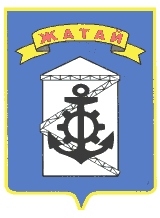 Саха θрθспyyбyлyкэтэ"Жатай"Куораттаађы уокуругун Уокуруктаађы ДьаhалтатаУУРААХ «17» декабря 2018 г.   №66-Г «17» декабря 2018 г.   №66-Г «17» декабря 2018 г.   №66-ГНаименование ПрограммыМуниципальная программа    «Правопорядок и обеспечение безопасности жизнедеятельности населения  Городского округа «Жатай» 2019-2021 годы»Основание для  разработки ПрограммыФедеральный Закон №3-ФЗ «О полиции» от 07.02.2011г.,Водный кодекс РФ от 03.06.2006 г. № 74-ФЗ, Федеральный закон от 21.12.1994 г. № 68-ФЗ «О защите населения и территорий от чрезвычайных ситуаций природного и техногенного характера», Федеральный закон от 06.10.2003 г. № 131-ФЗ «Об общих принципах местного самоуправления в РФ», поручение Президента РФ от 22.02.2012 г. № ПР-447 «О разработке региональных программ по созданию общественных спасательных постов в местах массового отдыха людей», закон Республики Саха (Якутия) от 16.06. 2005 г. З №512-III «О защите населения и территорий от чрезвычайных ситуаций природного и техногенного характера», Постановление Правительства Республики Саха (Якутия) №276 от 29.06.2007 г. «Об утверждении Правил охраны жизни людей на водных объектах на территории Республики Саха (Якутия)», Федеральный Закон от 21 декабря 1994 года № 69-ФЗ «О пожарной безопасности».Муниципальный  заказчик ПрограммыОкружная Администрация Городского округа «Жатай»Разработчик ПрограммыОкружная Администрация Городского округа «Жатай»Исполнители Программы- Окружная Администрация Городского округа «Жатай»; - ГУ МЧС РФ по Республике Саха (Якутия), федеральное казенное учреждение «Центр государственной инспекции по маломерным судам МЧС России по Республике Саха (Якутия)» (далее ГИМС)- ПЧ-12 ОГПС Г РС (Я) №40 по МО «Город Якутск» Главного управления МЧС России по РС (Я)Основные задачи программы1) Обеспечение общественного порядка в  Городском округе «Жатай»             2) Проведение комплекса мероприятий, обеспечивающих снижение риска пожаров на территории городского округа «Жатай»;3) Создание организационных, информационных и финансовых условий для обеспечения безопасности граждан на водных объектах Городского округа «Жатай».Основная цель ПрограммыПовышение безопасности жизнедеятельности населения Городского округа «Жатай»Наименование подпрограммПодпрограмма I «Правопорядок»Подпрограмма II «Обеспечение пожарной безопасности ГО «Жатай» Подпрограмма III «Обеспечение безопасности граждан на водных объектах ГО «Жатай»Сроки реализации Программы 2019 -2021 годы. Объемы и источники финансирования Программы Бюджет ГО Жатай:         Подпрограмма 12019 год – 4884,0 тыс. руб.2020 год – 3584,0 тыс. руб.2021 год – 3724,2 тыс. руб.Подпрограмма 2 2019год – 1235,2 тыс. руб.2020 год – 1095,0 тыс. руб.2021 год – 1095,0 тыс. руб.Подпрограмма 3 2019 год – 100,0тыс. руб.2020 год – 100,0 тыс. руб.2021 год – 100,0  тыс. руб.Всего по всем годам:       2019 год – 6219,2 тыс. руб.2020 год –4779,0 тыс. руб.2021 год – 4919,2  тыс. руб.Общий объем финансирования 15917,4 тыс.руб. Ожидаемые конечные результаты- Недопущение роста числа гибели людей на воде.- Снижение числа пожаров на территории ГО «Жатай»- Увеличение охвата камерами видеонаблюдения на 20% путем внедрения АПК «Безопасный город»Система организации контроля  исполнения ПрограммыОбщий исполнительный контроль по реализации Программы осуществляет  Заместитель Главы Окружной Администрации Городского округа «Жатай». Контроль по исполнению Программы также осуществляет Окружной Совет депутатов ГО «Жатай»Сильные стороны(S)Слабые стороны(W)Создана единая дежурно-диспетчерская служба.Развитая оптоволоконная сеть для передачи информации с камер видеонаблюдения.Тесная взаимосвязь с органами внутренних дел расположенных на территории ГО «Жатай».Наличие существующей системы видеонаблюдения.Недостаточный охват системой видеонаблюдения улиц и дворов округа.- Увеличение числа административных правонарушенийВозможности(О)Угрозы(Т)Развитиеединой (общей) информационно-коммуникационной инфраструктуры всех компонентов (подсистем) комплекса «Безопасный город»;- Внедрение инновационных технологий- Привлечение граждан к участию в охране общественного порядка Возможная активизация террористической и экстремистской деятельности;- Возможное недофинансирование или несвоевременное финансирование расходов на реализацию программных мероприятий из бюджета ГО «Жатай»- В процессе реализации Программы возможны отклонения в достижении результатов из-за несоответствия отдельных мероприятий Программы их ожидаемой эффективности.Пожары2015 год2016 год2017 годЖилой сектор898371Производственные зданияАвтотранспортЛожные вызовы172012Горение травы, мусора293732Пригорание пищи543Помощь населениюПТЗ848484Угроза взрываХоз. работы666Сработка АПС--1КЗ без последующего горения---ВСЕГО:230234209Сильные стороны(S)Слабые стороны(W)- Сформирована основная нормативно - правовая база по вопросам  защиты населения от ЧС природного и техногенного характера.-  Высокий потенциал к реагированию на пожары.- Высокий уровень  взаимодействия  и взаимозаменяемости между организациями.- Высокая информированность населения- Не большая площадь территории ГО «Жатай».- Недостаток финансирования для укрепления материальной базы.- Отсутствие источников противопожарного водоснабжения и проездов в зоне индивидуальной жилой застройки и садово-огороднических товариществ.- Низкая мотивированность населения к изучению мер пожарной безопасностиВозможности(О)Угрозы(Т)- Строительство, ремонт, расширение дорог- внедрение инновационных технологий.- Строительство искусственных источников противопожарного водоснабжения- Причинение ущерба государственному, муниципальному и частному имуществу, вследствие возникновения пожаров-  Наличие деревянного аварийного жилого фонда, что повышает риск возникновения пожара.- Увеличение числа погибших и пострадавших при пожарах.Сильные стороны(S)Слабые стороны(W)- Сформирована основная нормативно - правовая база по вопросам  защиты населения от ЧС природного и техногенного характера мирного и военного времени. - Высокий уровень  взаимодействия  и взаимозаменяемости между организациями.- Повышение информированности населения- Не большая площадь территории ГО «Жатай».-  Отсутствие в необходимом количестве структурных подразделений спасателей;-  Большая площадь акватории на которой граждане организуют не санкционированный выход на лед или места массового отдыха на воде.Возможности(О)Угрозы(Т)-  Привлечение финансовых средств из бюджетов всех уровней;- Обустройство пляжей для массового отдыха людей- Возможное недофинансирование или несвоевременное финансирование расходов на реализацию программных мероприятий из бюджета ГО «Жатай»- Рост количества погибших на водных объектах.Целевые показатели Программы- Премирование сотрудников ДНД за выполнение работ по патрулированию совместно с участковым в вечернее, ночное время, праздничные и выходные дни на центральной площади, набережной Ленских речников- Установка камер АПК «Безопасный город»- Ремонт помещения ЕДДС- Выкос сухой травы на пустырях и заброшенных участках, вдоль обочин дорог-Количество материалов по безопасности людей на водных объектах, размещенных в СМИ;-тиражирование и распространение информационных материалов о безопасности людей на водных объектах;- проведение водолазных работ в местах массового купания людей- обеспечение противопожарных проездов;- проведение крещенской купели;Приложение №1                                                                                                       к постановлению Главы Окружной Администрации ГО "Жатай" № 66-Г от 17.12.2018г.Приложение №1                                                                                                       к постановлению Главы Окружной Администрации ГО "Жатай" № 66-Г от 17.12.2018г.Приложение №1                                                                                                       к постановлению Главы Окружной Администрации ГО "Жатай" № 66-Г от 17.12.2018г.Приложение №1                                                                                                       к постановлению Главы Окружной Администрации ГО "Жатай" № 66-Г от 17.12.2018г.План реализации муниципальной программыПлан реализации муниципальной программыПлан реализации муниципальной программыПлан реализации муниципальной программыПлан реализации муниципальной программыПлан реализации муниципальной программыПлан реализации муниципальной программыПлан реализации муниципальной программыПлан реализации муниципальной программыПлан реализации муниципальной программыПлан реализации муниципальной программыПлан реализации муниципальной программыПлан реализации муниципальной программыПлан реализации муниципальной программы(тыс. рублей)N п/пНаименование мероприятийСроки реализацииВсего финансовых средствв том числе по источникам финансированияв том числе по источникам финансированияв том числе по источникам финансированияв том числе по источникам финансированияОтветственный исполнительN п/пНаименование мероприятийСроки реализацииВсего финансовых средствФедеральный бюджетБюджет РС(Я)Бюджет                             ГО "Жатай"Внебюджетные источникиОтветственный исполнитель123456789Муниципальная программа    "Правопорядок и обеспечение безопасности жизнедеятельности населения Городского округа "Жатай" 2019-2021 годы"2019-202115917,40,00,015917,40,0Окружная администрация ГО Жатай;20196219,20,00,06219,20,020204779,00,00,04779,00,020214919,20,00,04919,20,0Подпрограмма I ПравопорядокПодпрограмма I ПравопорядокПодпрограмма I ПравопорядокПодпрограмма I ПравопорядокПодпрограмма I ПравопорядокПодпрограмма I ПравопорядокПодпрограмма I ПравопорядокПодпрограмма I ПравопорядокПодпрограмма I ПравопорядокN.1Содержание Единой дежурно-диспетчерской службы ГО "Жатай"2019-20219162,09162,0Окружная администрация ГО Жатай;20193054,03054,020203054,03054,020213054,03054,0N. 2Антитеррористические  мероприятия в образовательных учреждениях2019-2021700,0700,0Образовательные учреждения ГО «Жатай»2019200,0200,02020300,0300,02021200,0200,0N. 3Премирование сотрудников ДНД за выполнение работ по патрулированию совместно с участновым в вечернее, ночное время, праздничные и выходные дни на центральной площади, набережной Ленских речников2019-2021240,0240,0Окружная администрация ГО Жатай;201980,080,0202080,080,0202180,080,0N. 4Установка камер АПК "Безопасный город"2019-2021690,2690,2Окружная администрация ГО Жатай; МУП "Импульс"2019150,0150,02020150,0150,02021390,2390,2N. 5Ремонт помещения ЕДДС2019-20201400,01400,020191400,01400,0ИТОГО по подпрограмме I12192,212192,2Подрограмма II Обеспечение пожарной безопасностиПодрограмма II Обеспечение пожарной безопасностиПодрограмма II Обеспечение пожарной безопасностиПодрограмма II Обеспечение пожарной безопасностиПодрограмма II Обеспечение пожарной безопасностиПодрограмма II Обеспечение пожарной безопасностиПодрограмма II Обеспечение пожарной безопасностиПодрограмма II Обеспечение пожарной безопасностиN. 6Выкос сухой травы на пустырях и заброшенных участках., вдоль обочин дорог2019-202130,030,0Предприятия и учреждения ГО «Жатай»201910,010,0202010,010,0202110,010,0N. 7Оснащение материальной базы ПЧ-12 2019-2021195,0195,0Окружная администрация ГО Жатай;201965,065,0202065,065,0202165,065,0N. 8Обеспечение противопожарных проездов2019-2021890,2890,2Окружная администрация ГО Жатай;2019390,2390,22020250,0250,02021250,0250,0N. 9Противопожарные мероприятия в образовательных учреждениях ГО «Жатай»2019-20212310,02310,0Образовательные учреждения ГО "Жатай"2019770,0770,02020770,0770,02021770,0770,0ИТОГО по подпрограмме  II3425,23425,2Подрограмма III Обеспечение безопасности граждан на водных объектахПодрограмма III Обеспечение безопасности граждан на водных объектахПодрограмма III Обеспечение безопасности граждан на водных объектахПодрограмма III Обеспечение безопасности граждан на водных объектахПодрограмма III Обеспечение безопасности граждан на водных объектахПодрограмма III Обеспечение безопасности граждан на водных объектахПодрограмма III Обеспечение безопасности граждан на водных объектахПодрограмма III Обеспечение безопасности граждан на водных объектахN. 10Количество материалов по безопасности людей на водных объектах, размещенных в СМИ2019-2021не требуетсяне требуетсяОкружная администрация ГО Жатай; МУП "Импульс"201920202021N. 11Тиражирование и распространение информационных материалов о безопасности людей на водных объектах2019-2021не требуетсяне требуетсяОкружная администрация ГО Жатай;201920202021N. 12Проведение крещенской купели 2019-2021150,0150,0Окружная администрация ГО Жатай; 201950,050,0202050,050,0202150,050,0N. 13Проведение водолазных работ2019-2021150,0150,0201950,050,0202050,050,0202150,050,0ИТОГО по подпрограмме  III300,0300,0Приложение №2Приложение №2к постановлению Главы ОА ГО "Жатай" № 66-Г от 17.12.2018г.к постановлению Главы ОА ГО "Жатай" № 66-Г от 17.12.2018г.к постановлению Главы ОА ГО "Жатай" № 66-Г от 17.12.2018г.
 Сведения о показателях (индикаторах) муниципальной программы
 Сведения о показателях (индикаторах) муниципальной программы
 Сведения о показателях (индикаторах) муниципальной программы
 Сведения о показателях (индикаторах) муниципальной программы
 Сведения о показателях (индикаторах) муниципальной программы
 Сведения о показателях (индикаторах) муниципальной программы
 Сведения о показателях (индикаторах) муниципальной программы
 Сведения о показателях (индикаторах) муниципальной программы
 Сведения о показателях (индикаторах) муниципальной программы
 Сведения о показателях (индикаторах) муниципальной программы
 Сведения о показателях (индикаторах) муниципальной программы
 Сведения о показателях (индикаторах) муниципальной программы
 Сведения о показателях (индикаторах) муниципальной программы
 Сведения о показателях (индикаторах) муниципальной программы
 Сведения о показателях (индикаторах) муниципальной программы
 Сведения о показателях (индикаторах) муниципальной программы
 Сведения о показателях (индикаторах) муниципальной программы
 Сведения о показателях (индикаторах) муниципальной программыNНаименование показателя (индикатора)Единица измеренияЗначение показателей (индикаторов)Значение показателей (индикаторов)Значение показателей (индикаторов)Значение показателей (индикаторов)Значение показателей (индикаторов)Значение показателей (индикаторов)Значение показателей (индикаторов)Значение показателей (индикаторов)Значение показателей (индикаторов)Значение показателей (индикаторов)Значение показателей (индикаторов)Значение показателей (индикаторов)NНаименование показателя (индикатора)Единица измерения201920192019201920202020202020202021202120212021NНаименование показателя (индикатора)Единица измеренияI кварталII кварталIII кварталIV кварталI кварталII кварталIII кварталIV кварталI кварталII кварталIII кварталIV квартал1234567891011121314151Премирование сотрудников ДНД за выполнение работ по патрулированию совместно с участновым в вечернее, ночное время, праздничные и выходные дни на центральной площади, набережной Ленских речниковчел2222222222222Установка камер АПК"Безопасный город"ед3333Ремонт помещения ЕДДСшт14Выкос сухой травы на пустырях и заброшенных участках., вдоль обочин дорогкв.м1003001003001003005Обеспечение противопожарных проездовед2226Количество материалов по безопасности людей на водных объектах, размещенных в СМИед5323237Тиражирование и распространение информационных материалов о безопасности людей на водных объектахшт.161505050508Проведение крещенской купели ед1119Проведение водолазных работед111